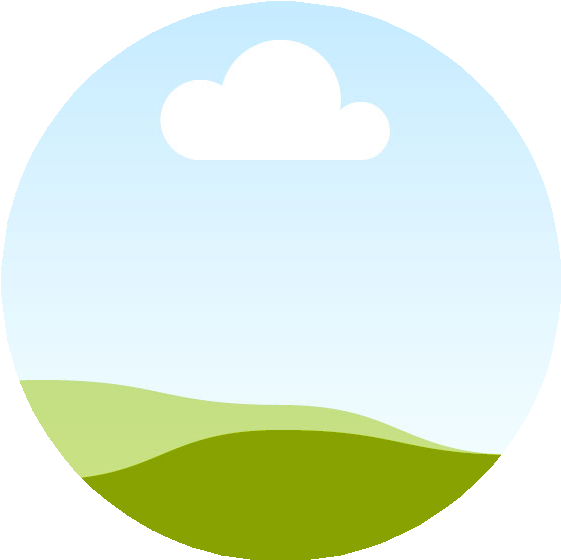 hello@reallygreatsite.com +123-456-7890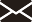 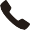      Kadıköy/  İstanbul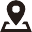 SKILLMicrosoft Office JavaC++Critical Thinking Communication SkillsLANGUAGE SKILLSEnglish (B2) Deutch (A2)Z e y n e p T u r a nI N D U S T R I A L E N G I N E E R I N G S T U D E N TOBJECTIVESSince it will be at the top of your CV, it is the first section that employers will read. In this section, you can give brief information about the department you are studying, the areas you are interested in and the soft skills you have acquired. What are your most important features that distinguish you from other people? For example, being open to learning or being a good teammate might be one of them. Finally, you can write your goals in this section and end the about me section with sentences such as "I want to get there."EDUCATIONKadir Has University I 2020 - 2025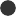 Department"At .... University, where all departments offer 100% English-language education, the X department is accredited by ABC institution and is a member of the World CBE Association. You can find such information on the university's website. Additionally, if there is a high scholarship rate available, it can be mentioned in this section in a slightly smaller font size."High School Name I 2016 - 2020You can highlight the features of the high school you graduated from that distinguish it from other high schools.EXPERIENCECompany Name | Job Position2015 – 2020When describing your experiences, stating what you do in your internships and part-time jobs, and what you are responsible for, will bring your CV to the fore.Company Name | Job Position2012 – 2015When describing your experiences, stating what you do in your internships and part-time jobs, and what you are responsible for, will bring your CV to the fore.INTERESTSTennis PaintingArtistic PhotographyREFERENCESBailey DupontWardiere Inc. / CEOPhone:   123-456-7890Email :  hello@reallygreatsite.comHarumi KobayashiWardiere Inc. / CEOPROJECTSProject Name2015 – 2020You can write a summary of what you did in the project you were involved in and what it contributed to you.CERTIFICATESCertificate Name | Institution or Person ReceivedYearWhen writing about the certificates and training you have received, be sure to indicate where or from whom you received them. However, writing the contents of these certificates and trainings briefly will make you stand out.Certificate Name | Institution or Person ReceivedYearWhen writing about the certificates and training you have received, be sure to indicate where or from whom you received them. However, writing the contents of these certificates and trainings briefly will make you stand out.Certificate Name | Institution or Person ReceivedYearWhen writing about the certificates and training you have received, be sure to indicate where or from whom you received them. However, writing the contents of these certificates and trainings briefly will make you stand out.Phone: Email :123-456-7890hello@reallygreatsite.comTRAININGSIngoude Company | Junior/ Business Consultant2015 – 2020You can show the competencies you have reached on your CV by briefly stating the content of the trainings you have done.Ingoude Company | Junior/ Business Consultant2015 – 2020You can show the competencies you have reached on your CV by briefly stating the content of the trainings you have done.Ingoude Company | Junior/ Business Consultant2015 – 2020You can show the competencies you have reached on your CV by briefly stating the content of the trainings you have done.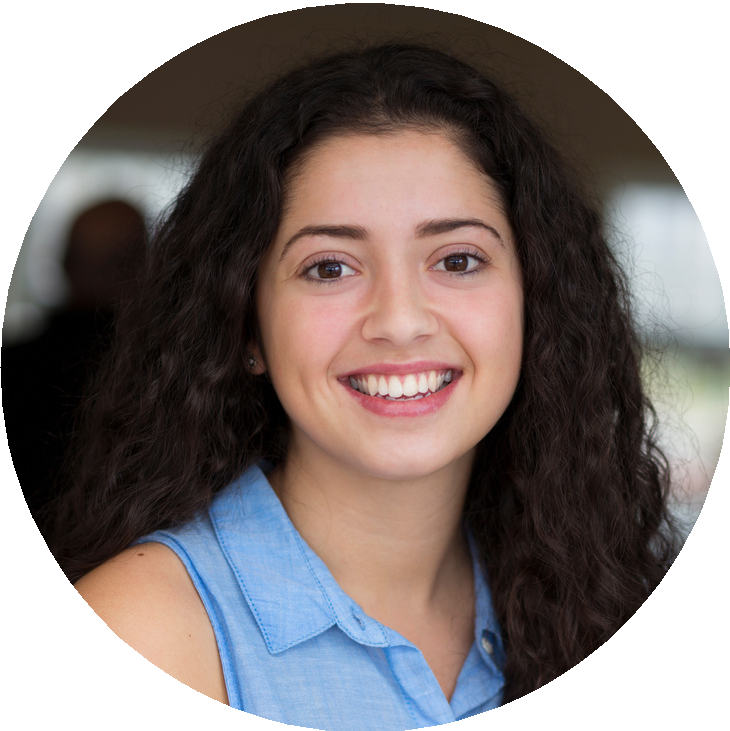 hello@reallygreatsite.com +123-456-7890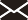 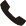     Kadıköy/ İstanbul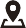 YETENEKLERMicrosoft Office JavaC++Critical Thinking Communication SkillsDİLİngilizce (B2) Almanca (A2)Z e y n e p T u r a nE n d ü s t r i  M ü h e n d i s l i ğ i  Ö ğ r e n c i s iHAKKIMDACV’nizin en üst kısmında yer alacağı için iş verenlerin de okuyacağı ilk bölümdür. Bu bölümde okuduğunuz bölüm, ilgilendiğiniz alanlarla  ve  edinmiş  olduğunuz  soft skilleriniz ile ilgili kısa bilgiler verebilirsiniz. Sizi diğer insanlardan ayıran en önemli  özellikleriniz  nelerdir? Örneğin öğrenmeye açık veya iyi bir takım arkadaşı oluşunuz bunlardan biri olabilir. Son olarak hedeflerinizi bu bölüme yazabilir, şuraya varmak  istiyorum  gibi cümleler ile hakkımda kısmını bitirebilirsiniz.EĞİTİMÜniversitenizin ismi I 2020 - 2025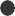 Bölüm“Tüm bölümlerinde %100 ingilizce eğitim veren …..      üniversitesinde X bölümü ABC kurumu tarafından akredite edilmiş ve Dünya CBE derneğinin üyesidir”. Gibi okul ve bölümün öneçıkan yanlarını 1-2 punto daha küçük iletebilirsiniz. Üniversitenizin web sitesinden bu tarz bilgileri ulaşabilirsiniz. Yüksek bir burs oranınız varsa bu kısımda bahsedebilirsiniz.Lisenizin ismi I 2016 - 2020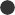 Mezun olduğunuz lisenin diğer liselerden ayrılan özelliklerini öne çıkarabilirsiniz.DENEYİMŞirket Adı | PozisyonYılDeneyimlerinizi anlatırken kısa maddeler halinde yaptığınız stajlarda, part-time işlerde neler yaptığınızı, nelerden sorumlu olduğunuzu belirtmeniz CV'nizi ön plana çıkaracaktır.Şirket Adı | PozisyonYılDeneyimlerinizi anlatırken kısa maddeler halinde yaptığınız stajlarda, part-time işlerde neler yaptığınızı, nelerden sorumlu olduğunuzu belirtmeniz CV'nizi ön plana çıkaracaktır.HOBİLERTenis PaintingArtistic PhotographyREFERANSLARAd SoyadŞirket / PozisyonTelefon: 123-456-7890PROJELERProje İsmiYılYer aldığınız projede neler yaptığınızı ve size neler kattığını, sizin projeye ne kattığınızı özet 1-2 punto küçük boyutta olarak yazabilirsiniz. SERTİFİKALARSertifika Adı | Alınan Kurumun AdıYılAlmış olduğunuz sertifikaları ve eğitimleri yazarken nereden veya kimden alındığını muhakkak belirtiniz. Bununla birlikte bu sertifikaların ve eğitimlerin içeriğini kısa bir şekilde yazmanız sizi ön plana çıkaracaktır.Sertifika Adı | Alınan Kurumun AdıYılAlmış olduğunuz sertifikaları ve eğitimleri yazarken nereden veya kimden alındığını muhakkak belirtiniz. Bununla birlikte bu sertifikaların ve eğitimlerin içeriğini kısa bir şekilde yazmanız sizi ön plana çıkaracaktır.Sertifika Adı | Alınan Kurumun AdıEmail :hello@reallygreatsite.comYılAlmış olduğunuz sertifikaları ve eğitimleri yazarken neredenAd SoyadŞirket / Pozisyonveya kimden alındığını muhakkak belirtiniz. Bununla birlikte bu sertifikaların ve eğitimlerin içeriğini kısa bir şekilde yazmanız sizi ön plana çıkaracaktır.Telefon:123-456-7890Email :hello@reallygreatsite.comKURSLARKurs Adı | Alınan Kurumun Adı2015 – 2020Yaptığınız	eğitimlerin	içeriğini	kısaca	belirterek özgeçmişinizde ulaştığınız yetkinlikleri gösterebilirsiniz.Kurs Adı | Alınan Kurumun Adı2015 – 2020Yaptığınız	eğitimlerin	içeriğini	kısaca	belirterek özgeçmişinizde ulaştığınız yetkinlikleri gösterebilirsiniz.Kurs Adı | Alınan Kurumun Adı2015 – 2020Yaptığınız	eğitimlerin	içeriğini	kısaca	belirterek özgeçmişinizde ulaştığınız yetkinlikleri gösterebilirsiniz.